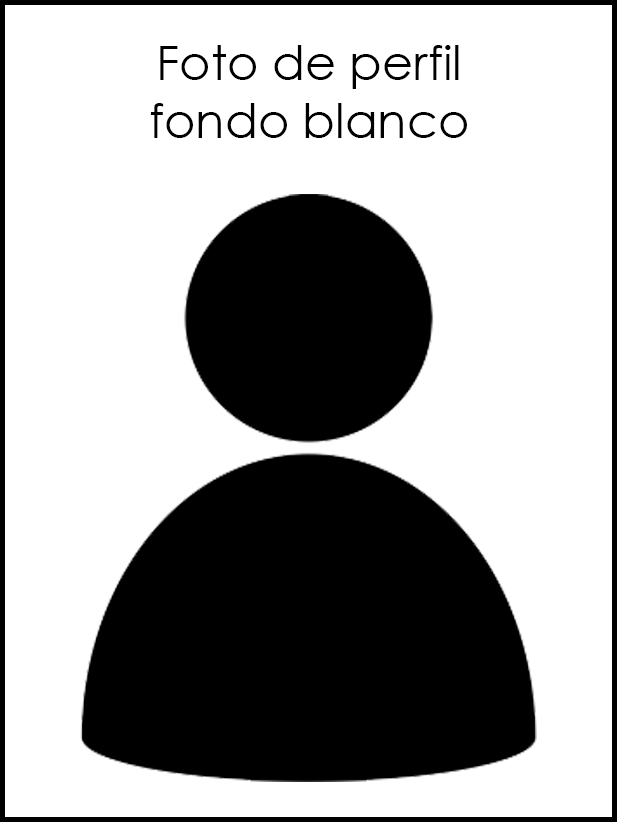 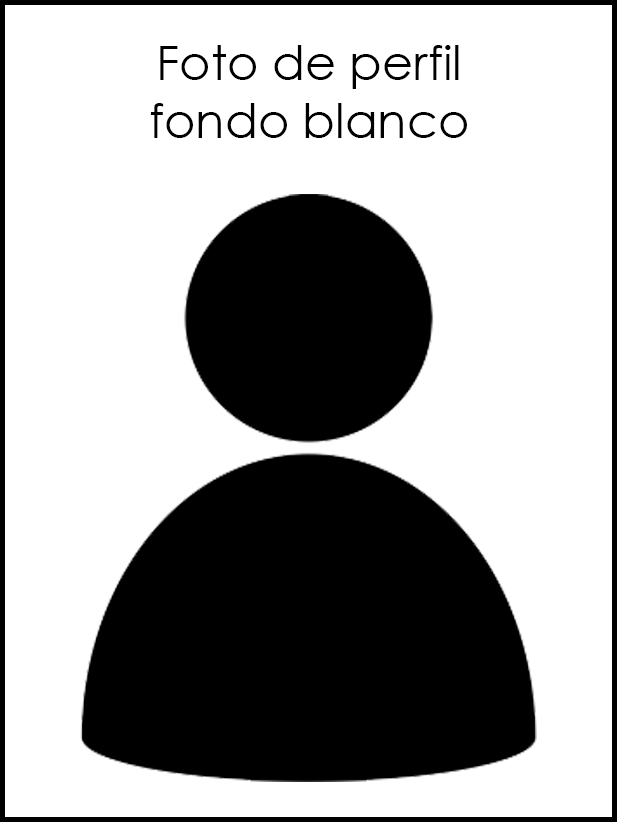 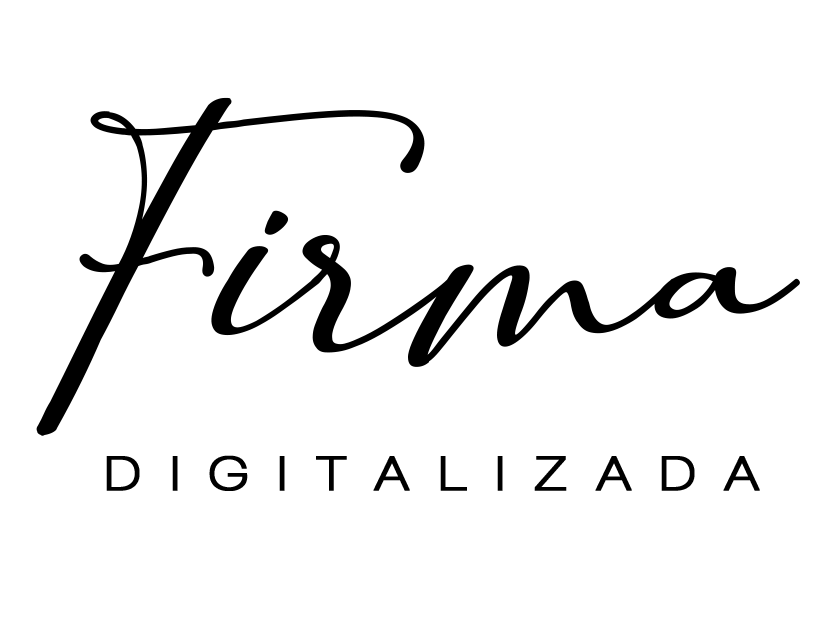 Anexe los soportes necesarios como fotocopia de cédula, libreta militar, diplomas o actas de grado, cartas de recomendación, etc.